проект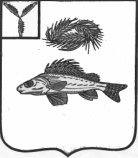 АДМИНИСТРАЦИЯ
НОВОСЕЛЬСКОГО МУНИЦИПАЛЬНОГО ОБРАЗОВАНИЯЕРШОВСКОГО МУНИЦИПАЛЬНОГО РАЙОНА                    САРАТОВСКОЙ ОБЛАСТИРАСПОРЯЖЕНИЕ         от __.__.2022г.                                                      № __«О внесении изменений в распоряжение                                                                     администрации  Новосельского  муниципального                                                              образования  от  25.06.2019 г.  № 18».       Руководствуясь ст.24 Федерального Закона № 44-ФЗ «О контрактной системе в сфере закупок товаров, работ, услуг для обеспечения государственных и муниципальных нужд», Уставом Новосельского муниципального образования:Внести в приложение № 2 распоряжения администрации Новосельского муниципального образования от 25.06.2019г.  № 18 «О создании Единой комиссии по осуществлению закупок  товаров, работ, услуг для нужд администрации  Новосельского   Ершовского района Саратовской области» следующие изменения:В пункте 2.2.4. слова «запросов предложений» - исключить.Пункты 4.3., 4.3.1., 4.3.2. – признать утратившими силу.Пункты 4.4., 4.4.1., 4.4.2. - признать утратившими силу.Пункты 4.5., 4.5.1., 4.5.2., 4.5.3., 4.5.4. - признать утратившими силу.Пункт 4.7. признать утратившим силу.Пункты 4.8., 4.8.1., 4.8.2., 4.8.3., 4.8.4., 4.8.5. - признать утратившими силу.Пункты 4.12., 4.12.1., 4.12.2., 4.12.3., 4.12.4., 4.12.5., 4.12.6., 4.12.7., 4.12.8., 4.12.9. - признать утратившими силу.Пункты 4.15., 4.15.1., 4.15.2., 4.15.3., 4.15.4., 4.15.5., 4.15.6. - признать утратившими силу.Контроль за исполнением настоящего распоряжения оставляю за собой.Глава Новосельского                                                                                                муниципального образования                                     И.П. Проскурнина